2018-2024IntroductionPurpose of this documentdocument consensus view across HSPC communityEstablish a shared vision to help align, incentivize, and coordinate activities across a broad and diverse community en route to achieving HSPC goalsClearly identify tangible products and milestones for the communityWhy produce a Roadmap?Burgeoning need of HIT industry for a cohesive vision of the futureNot boiling the oceanProvide an “at a glance” view of the principal activities underway and envisioned as part of HSPC.  Applies good Enterprise Architecture practice to separate concerns and show interrelationships and the multi-dimensionality of our very complex problem spaceWhat this document is (and isn’t)Reflects the mainstream of activities supported by and fostered by HSPCArticulation of the priorities and principal work being done in HSPCDoes not prohibit HSPC or HSPC members from working on other Does not limit new or incubating work that might come into HSPCNot every project needs to be on the roadmap;   Not an exhaustive list of products, nor does it replace project management tools (GANTT and WBS)Not inherently intended to replace HSPC Strategic Initiatives, rather it is an assembly of projects and initiatives into a cohesive and architecturally sound “separation of concerns”Introducing the T-Map ConstructT-Map is a visualization to allow for an “at a glance” view of complex interdependent disciplines en route to a shared future vision state.Based upon intellectual property concepts contributed to The Open Group, used with permissionContains five core elements:Vignette of the current state, characterizing the challenges and problems Short vision of the “future” state, based upon a successful execution and transformation of the roadmapSwimlanes, separated based upon enterprise architecture principles, representing dimensions of the problem space, and characterized by a principal objective Phases delineating what major milestones and core achievements will be realized, and indication of co-dependencies among the swimlanes  Swimlane specific milestones, evidence based and measurable, indicating specific achievements 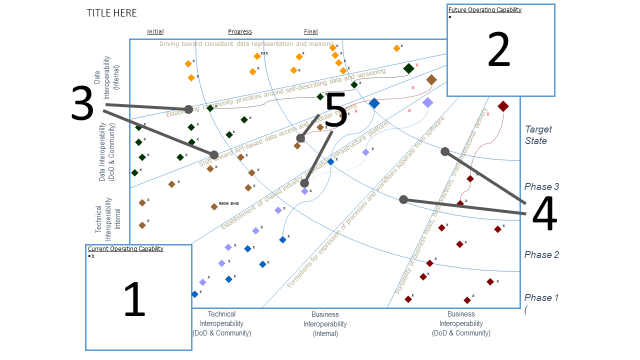 <explanation in narrative about how the pieces come together goes here>Health Industry Transition Map (T-Map)Future State VisionDescribe the agreed-upon future state, elaborating on the bullets that were agreed to in the roadmap.  Clarify the role of HSPC in realizing this vision, and how the scope/breadth of the future state were curtailed based upon those areas that HSPC felt we could add value to.Note that this is in part an articulation of the value proposition of HSPC to the industry writ large Full system transparency providing information where/when neededRealization of the “Learning Health System”Evidence of improved value and outcomes – value-based careStandardized workflowBenefits realized from rapid innovation and adoptionGold-standard interoperability through evidence-based conformance testingWill rationalize the future state and articulate the role of the HSPC community and key HSPC projects as achieving that future vision within industry.  Section will speak briefly to some of those topics deliberately not included in the future state, particularly those with which HSPC agrees but has not material contribution to.  Ultimately this is not a “boil the ocean” vision, rather it is bringing out those areas of the health sector to which HSPC can make an impact.Inclusion Criteria – What belongs on the Roadmap and whyArticulate the inclusion criteria developed at SLC WorkshopRationalize why they were selection and how they have been appliedTransition Roadmap (T-Map)Section will include 2-3 paragraphs describing the core content of the T-Map and a short visibility into key design decisions.  Will tease the process by which it was developed, forward referencing the Appendix which will elaborate that in detailThis section will rationalize why the swimlanes and segments were selected as they appear, and allude to other key design decisions around the framework.Following the graphic will be forward-references to the subsequent sections where detail can be found about the dimensionality view (swimlanes), the phasing (timeline), and the intersect with current HSPC activities (project/initiative drilldown).    The section will close with a summary paragraph articulating in words what the visual says in pictures.  This paragraph is intended to be the Executive Summary of the overall roadmap, as concisely as possible describing our plan and our vision.Segment-oriented View Introduction of the segments [uber-swimlanes]recap of the rationalization for their selection and existenceExplain the nature of “separation of concerns”; relate to EA Principles and Open Group design practicesBriefly forward-reference the Project/Initiative relationship, indicating that swimlanes are NOT intended to represent either, and that any given project or initiative will manifest in many if not all of the swimlanesProvide the definition, context, scope of eachContent Segment[NOTE that this pattern repeats for all Segments; and similar for Swimlanes]Indicate what problems it is trying to solveContextualize the segment, particularly as relating to other segments and its role in achieving our industry visionArticulate “why we care” – explain the “so what”Data SwimlaneIntroduce the overarching principal objective (the “tag line”).  Rationalize itProvide a tour of the Swimlane, building to the penultimate milestone and the target stateExplain the swimlane phase by phase.  Call out particularly relevant milestones and relate them to their role in advancing toward the target state.  Where a phasing represents a major deliverable of availability of capability, describe that and rationalize it.Relate activities within the swimlane to either existing HSPC initiatives, existing projects, or needed investments.Knowledge SwimlaneContext SegmentBusiness SwimlaneSecurity SwimlanePlatform SegmentInfrastructure SwimlaneSoftware SwimlanePhase-oriented ViewQuick recap about the role of the phasing.  Transition paragraph and intro. Overview of the phasing concept, ties to timeline, relationship to major phase deliverablesSet expectation for inconsistent depth, consistency, granularity, particularly in “out years”Phase I:  Concept and Deliverables(Note that this pattern will repeat)Discuss the timewindow and the value proposition HSPC intends to deliver upon completion of this phaseTalk to projects and milestones that span swimlanes, piecing together the seemingly disparate parts to “tell the story” of what Phase I brings to industryRationalize what has been undertaken in the phase, how it builds upon what has come before (for Phase I, that is the current status quo, for subsequent phases, it will build on last Phase)Introduce key co-dependencies among projects or activitiesDraw particularly attention to aspirational efforts that need resourcing“Tell them what they are going to get”Phase II:  Concept and DeliverablesPhase III:  Concept and DeliverablesPhase IV:  Concept and DeliverablesUsing the RoadmapCall out that the roadmap serves multiple roles and stakeholdersTease the section “tell them what you’ll tell them”Draw particular distinction between HSPC’s direct use of the roadmap, and HSPC Members’ use of the roadmap.Use within HSPC Intro / contextCommunity PrioritiesDiscuss community objectivesEstablish and maintain Alignment on visionExplain low volatility of the document, but living documentDifference between consensus on a vision and 100% agreement on executionWhat it means to be on the roadmap.  Ability for projects to incubate within HSPC and NOT be on the roadmapTransition from incubation to strategic priorityHSPC InitiativesExplain how initiatives relate to the roadmapCreating new milestonesCorrelation across milestonesConsumption of deliverables from other streamsNot isomorphic with any specific element on the RoadmapHow initiatives differ from projectsHSPC Projects Explain how initiatives relate to the roadmapCreating new milestones; not every project milestone fits onto the RoadmapCorrelation across milestonesConsumption of deliverables from other streamsNot isomorphic with any specific element on the RoadmapHow projects differ from initiativesMember Organization UseHow the Roadmap can be used for interoperability planningExtending the Roadmap to be used intra-organizationallyUse of roadmap to determine collaboration/co-investment plansRoadmap as legitimator to advance specific organizational objectivesOther UsesArticulate the direction and value proposition of the HSPC communityMembership growth Influence on roadmap as a membership benefit/incentiveAmplify impact of HSPC work with peer/partner groupsRoadmap Refresh ProcessLow volatilityConsider content refresh annually, with public production bienniallyVoting process so as to assure that content reflects community consensusAppendices How this Roadmap was createdAcknowledgements